In the event that any of my pets or large animals appears to be ill, injured, or at significant risk of experiencing a medical problem at the start of service or while in the care of Paws n Tails Pet Services, I give permission to Paws n Tails Pet Services to seek veterinary service from a veterinarian or a veterinary clinic.  My preferred veterinary services are listed on each individual Pet Information Disclosure.  Other veterinarians or emergency care clinics chosen by the pet sitter are acceptable.  I ask Paws n Tails Pet Services to inform the attending clinic or veterinarian of my requested total diagnosis and treatment limit of $_____________ per pet / all pets (most common values are $200, $1000, or unlimited).  I understand that efforts will be made to contact me regarding any treatments, illness, injury, or potential problems as soon as the condition is deemed not life threatening and/or contact is possible.   I understand that Paws n Tails Pet Services care providers work hard to prevent accidents and injuries, and that such problems may occur no matter how well a pet is cared for.  I agree to allow Paws n Tails Pet Services care providers to use their best judgment in handling these situations, and I understand that Paws n Tails Pet Services and its staff assume no responsibility for the actions and decisions of the veterinary staff, the health, or death of my pet(s).I will assume full responsibility for the payment and/or reimbursement for any and all veterinary services rendered, including but not limited to diagnosis, treatment, grooming, medical supplies, and boarding.  Such payments will be made within 14 days of the initial incident.  I also agree to be responsible for all Special Service fees assessed by Paws n Tails Pet Services for emergency transportation, care, supervision, or hiring of emergency caregivers, and will pay such fees within 14 days of each incident.I further authorize Paws n Tails Pet Services and my primary veterinarian(s) to share all of the medical records of all of my animals with veterinary clinics in an emergency in the interest of providing the best care for my ill or injured animal(s).Every dog, cat, and horse at the site of service will be current (per my veterinarian’s recommendations) on its rabies vaccinations prior to the arrival of any caregiver.  I will also make arrangements to guarantee that each animal will remain current on its rabies vaccinations throughout each service visit period.I agree to notify Paws n Tails Pet Services of any signs of injury or possible illness before any visit as soon as the condition appears.  Paws n Tails Pet Services reserves the right to cancel service at any location where a pet with a potentially infectious condition exists.  Paws n Tails Pet Services strives to provide clean, safe service to each of our clients.  In doing so, Paws n Tails Pet Services strongly recommends that each pet and large animal be vaccinated, dewormed, and protected from harmful insects according to veterinarian recommended standards.This agreement is valid from the date below and grants permission for future veterinary care without the need for additional authorization each time Paws n Tails Pet Services cares for one or more of my pets.  I understand that this agreement applies to all of the pets and large animals within Paws n Tails Pet Services care.  In signing this contract, I agree that I have the sole authority to make health, medical, and financial decisions regarding the animals that will be scheduled to receive service.Client/Owner Name: 	                                                                                                   Client Signature: _______________________________ Date: ___________For the purposes of this document, the terms Client, Owner, Pet Owner, and Customer are synonymous with the person contracting services for one or more domestic animals.A signed Service Request must be provided to your sitter before service is provided for any period.Full payment is due before, or on first day of service. A $2 per visit late charge will be assessed to service that is not paid at time of service. Paypal is preferred method of payment, however, checks are acceptable methods of payment upon approval by Paws n Tails Pet Services. Cash is also acceptable. Cancelation Policy Schedule (if booked and paid prior to service) effective 2019 (% applies to entire service period total):0 - 48 hours prior to any service, and/or Holidays: Payment in full is charged (no refunds) 2 - 7 days prior to service: 20% of service total is due (equals an 80% refund)  8 days prior to service or more: No charge, refund in full. Reservations for not yet cleared PayPal payments will be honored.There will be a $20 service charge for each returned check.  Unpaid service may be canceled without notice, including prior to or during the service period.Reservations are made to plan sitter availability to clients.  Therefore, clients returning home early will be required to pay for the reserved amount of time scheduled including travel time.  Clients will not have to pay for scheduled Special Services not preformed.Paws n Tails Pet Services is not responsible for wilted, dead or otherwise unhealthy plants.  Paws n Tails Pet Services will work hard to follow your written directions as precisely as possible when caring for plants but cannot be responsible if the results are not favorable.  Please place all indoor plants together on a waterproof surface in plain sight, as your pet sitter is not responsible for water damaged areas or missed plants.Paws n Tails Pet Services is not responsible for damage to the home beyond the control of the Pet Sitter.  This includes, but is not limited to leaks, electrical problems, and acts of nature.  In these situations, the company will attempt to contact the customer and then the emergency contact before making a subjective decision on dealing with the problem.  All repairs and related fees (including Special Service emergency service time and coordination fees) will be paid by the client, or fully reimbursed to Paws n Tails Pet Services within 14 days. Paws n Tails Pet Services is not responsible for any damage to property of the client or others unless such damage is caused by the negligent act of the Pet Sitter.  Paws n Tails Pet Services agrees to remain fully insured through PSA or a comparable entity, including optional Special Property Endorsement (protects against theft, breakage, etc as caused by an employee) or bonding.  Paws n Tails Pet Services accepts no responsibility for security of the premises or loss if other individuals have access to a client’s home, or if the home is not properly secured.All other individuals that visit the home will leave a log of their visit.  Paws n Tails Pet Services is not liable for any loss or damage in the event a burglary or other crime that should occur while under this contract.  Pet Owner agrees to secure home prior to leaving the premises.  Paws n Tails Pet Services will re-secure the home to the best of its ability at the end of each visit.  While keys are in the possession of a Pet Sitter, they will be either on the Sitter’s physical person, or be properly stored an undisclosed location.  Paws n Tails Pet Services subscribes to insurance coverage through PSA for lost key lock replacements.Pet Owner must have legal rights to place the animals in the care of Pet Sitters, Kennels, and Veterinary Clinics.  The Pet Sitter cannot service a home with “Visiting” pets or animals that do not belong to the resident of the service site without separate sets of agreement forms, including a Legal Considerations Agreement, accepted and signed by each rightful owner(s).The terms of this document apply to all the pets owned by the client, including any and all new pets that the customer obtains on or after the date this document was signed, at any and all locations the owner designates for service.Pet Owner is responsible for pet-proofing house and yard, and the security fences/gates/latches upon departure. Paws n Tails Pet Services will not be responsible for the safety of any pets and will not be liable for the injury, disappearance, death, or fines of any pet with unsupervised access to the outdoors, due to Pet Owner failure to perform above.Paws n Tails Pet Services is authorized to seek any emergency veterinarian assistance needed during visits, at the cost of the client, from any veterinarian as chosen by the sitter. However, the company is not responsible for the health/well-being of the animal.Pet Owner is responsible for supplying the necessary, safe equipment/supplies needed for care of the pet, including but not limited to a sturdy, well-fit harness (halter, collar, etc.) for walks or in case of emergencies, firmly affixed vaccination tags, a lead rope or leash, pooper-scoopers, litter boxes, food, cleaning supplies, medicines, pet food, and cat litter.  Pet Owner authorizes any purchases necessary for the satisfactory performance of duties.  Pet Owner agrees to be responsible for the payment of such items, as well as service fees for obtaining items, and will reimburse Paws n Tails Pet Services within 14 days for all purchases made.Pet Owner will be responsible for all medical expenses and damages resulting from an injury to a Pet Sitter, or other persons, by the Pet.  Customer agrees to indemnify, hold harmless, and defend Paws n Tails Pet Services, in the event of a claim by any person injured by the Pet.It is suggested that arrangements be made with someone to evacuate your pets in case of a disaster or weather-related event, crisis, or “code red.” Arrangements shall be made if inclement weather prevents Pet Sitter from arriving or departing Pet Owner’s residence safely. Paws n Tails Pet Services will definitely try to see to your pet(s) safety/care should such events occur but cannot guarantee it.Future Services: I authorize this contract to be valid approval for services so as to permit Paws n Tails Pet Services to accept all future telephone, online, mail or email reservations and enter my home without additional signed contracts or written authorizations.  Paws n Tails Pet Services reserves the right to terminate this contract at any if the Pet Sitter, in his/her sole discretion determines that Owner’s pet poses a danger to the health or safety of itself, other pets, other people, or the Pet Sitter. If concerns prohibit the Pet Sitter from caring for the pet, the Owner authorizes the pet to be placed in a kennel (or previously arranged locale), with all charges (including but not limited to transportation, kenneling, tranquilizing, treating, accessing, and liability) to be the responsibility of the Owner. Paws n Tails Pet Services agrees to provide services stated in this agreement in a reliable, caring and trustworthy manner.  In consideration of the services as an express condition thereof, the client expressly waives and relinquishes any and all claims against the company and its employees, except those arising from negligence. Claims of negligence that involve a hired Independent Contractor, hired by Paws n Tails Pet Services, will be the responsibility of the Independent Contractor and the company they represent.  All hired Independent Contractors are required to carry liability insurance with optional coverage or bonding through a reputable company.Client agrees to notify Paws n Tails Pet Services of any concerns within 24 hours of return.This agreement is valid from the date signed and replaces any prior Legal Considerations agreements.  Client agrees to any future Paws n Tails Pet Services term changes relayed verbally to the client, mailed or emailed in writing to the client, or posted on our website in the forms section.The owner states that he/she as read this agreement in its entirety and fully understands and accepts its terms and conditions.     Client/Owner Name: ________________________________________	                                                                                                   Signature: _______________________________  Date: ____________Please complete one Pet Information Disclosure form per pet or litter.Owner:	                                                           	Pet Name: 	     Length of Time Owned:                             	Pet Type:	Dog / Cat / Horse /       Breed:	                                               	Sex:  M/F     	Declawed:  Y/N     Neutered:  Y/ N           License #:   	                           			Microchip/Tattoo/Dog Tag   #:                    Physical Description (if similar to another):	Birth date:	                      Or Age:                   	                                              			Weight: 	                      Or Size:                	Feeding Instructions (circle all that apply)      Feed apart from other pets/supervise              Dispose of uneaten food     Remove food after ____ Min        Pet’s Living Area (circle all that apply):Owner:        	                    Pet:        Emergency Care:                 *Placing Credit Card on file at vet’s office is recommendedVet Name: 	                                              	Pet Allergies:  	                                              Clinic Name:                                               	Vaccinations up to date on (month/yr):                       Phone: 	                                              	Heartworm test:  Negative / PositivePet Medical History: (ongoing or reoccurring known illnesses/injuries, treatments & medications)Temperament/Personality:  Pet Doesn’t Like: Baths	 Hot Days	 Sharing Food Dishes  Toenail Clip	 Rain / Snow / Cold	 Loud Noise / Vacuum / Garbage Disposal / Thunder  Massage	 New Animals	 All Humans Touch Ears	 Other family pets 	 Strangers Sprays	 People near food dish	                                                                       Pet reacts to the above by:                                                                                                                   Has Pet Ever:	        Describe (even if mild, or under extreme/unusual situations) Attacked someone/bit someone   Attacked another animal Injured self /escaped out of fear Injured self out of boredom Escaped from home,  Where does he/she like to escape to?	                                                                                               How can he/she be retrieved?  	                                                                                              Commands: (Please circle commands we know, and underline commands we are working on):	Sit	No	Outside	Make Poo	Potty	Bad      	Bath	in the House	Stay	Down 	Walk	Food	Who’s Here	Good      	Move	Ride	Come	Lay	Don’t Pull	Treat	Back	Drop [it]	Come-on	       	Heel	Out	Walk Nice	Cookie	Naughty	Don’t Touch	Off	     Allowed to go for rides in sitter vehicle?  Y / N         May play with sitter’s personal pet(s) for socialization?  Y / NFavorite Games, Toys, and Activities:       Comments:     Client/Owner Name: ________________________________________ 	                                                                                                   Signature: _______________________________  Date: ____________This request must be confirmed by my pet sitter, and a Signed Copy must be left for the pet sitter.   By submitting this request, I agree to all terms as stated on our website, and in this agreement.Signature:  ______________________________ Date:  ___________     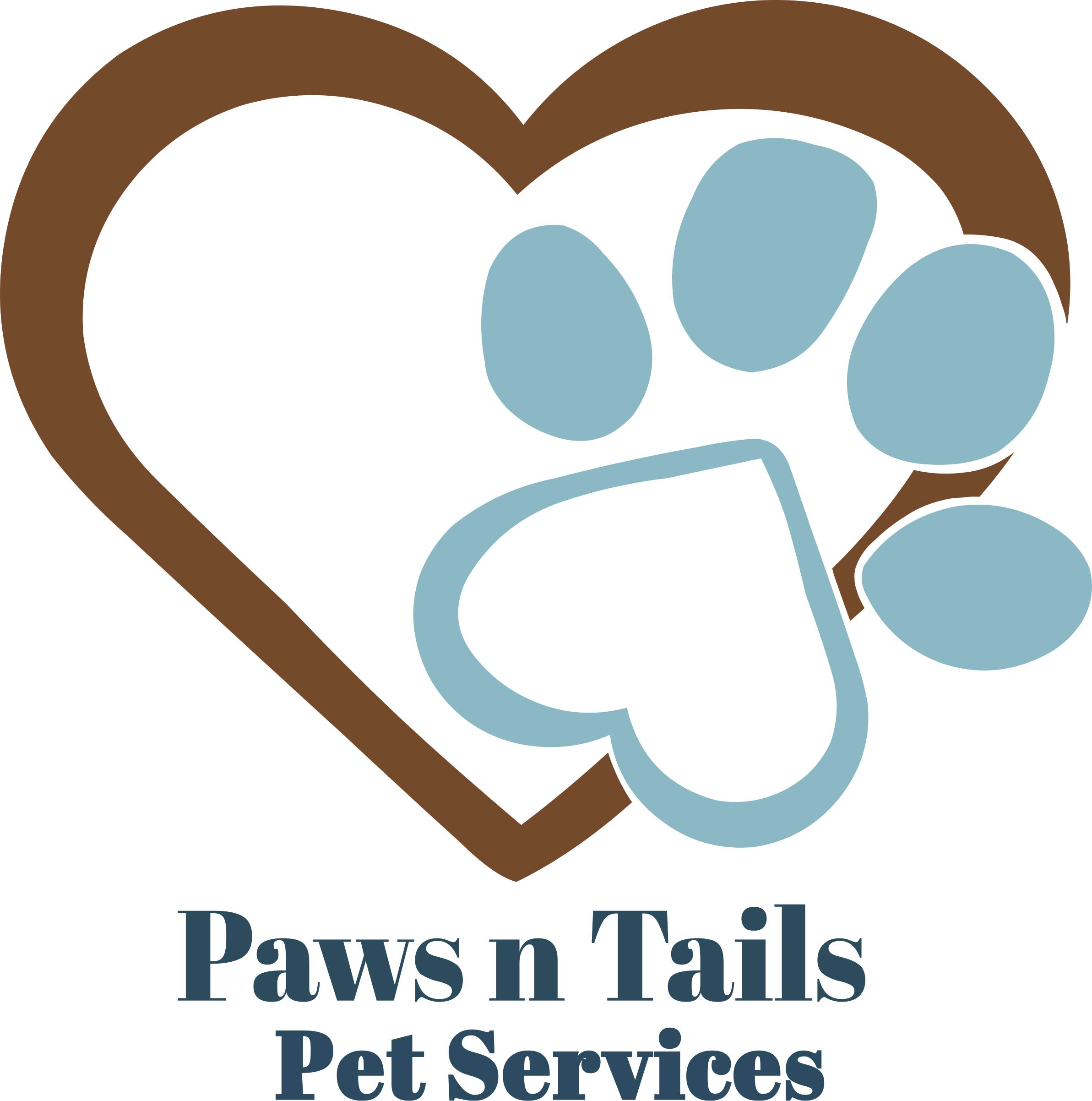  Paws n Tails Pet Services - Veterinary Release Agreement      VR Paws n Tails Pet Services – Legal Considerations                 LCPaws n Tails Pet Services– Pet Information Disclosure           PIDry FoodBrand:Measure with:Amount:Where to feed: Morning Afternoon Dusk NightProcedure:Wet FoodBrand:Measure with:Amount:Where to feed: Morning Afternoon Dusk NightProcedure:Medication(s):Amt:Location:Hide in Treat: Morning Afternoon Dusk NightProcedure:Water: Tap      Bottled     Filtered Dish Location:Water Location:TreatsName:Amt:Location:Notes:Notes:NOT allowed outdoors at allONLY allowed outdoors on leashTurn out, invisible fenced yard with collarTurn out, secure fence: _________________Turn out, no fence, but doesn’t leave yardNOT allowed indoorsAllowed on furniture, counters, bedsRestrict pet area/crate only when pet is aloneRestrict pet area/crate at all timesRestricted Area/Crate Location:Other off-limit areas: Paws n Tails Pet Services – Contact Information                        CIFirst Name:Last Name:Pet(s):Inquiry Date:      /      /            Method:Returned Call:Home Phone:Cell Phone:Address:Work Phone:Email:Directions:Prior Sitter:Referred By:Your Contact:□ Home Phone    □ Cell      □ Email DateTimeStatus:□ Will Call Back
□ Interviewing Others AlsoConsult:  Service Type:□ Vacation     □ Periodic     □ DailyFirst Sit:Frequency:   X per    □ Day      □ Week Start       Length: ________ Minutes Per Visit  End      Rates Quoted: Second Sit:StartTravel:    $____Miles: ______     Mins: ______ End Schedule:□ Tentative   □ ReservedReferences:Emergency Contacts        Emergency Contacts        (Alternate)Special AlertsName:□ FLIGHT RISK, Describe:  □ FLIGHT RISK, Describe:  Phone:□ OUT ON LEASH ONLY            □ No Leash Outside□ OUT ON LEASH ONLY            □ No Leash OutsideCell/Work:□ WATCH DURING FEEDINGS   □ Separate Dishes□ WATCH DURING FEEDINGS   □ Separate DishesRelationship:□ NO TREATS    □ Pick Up Dish after ______ Mins□ NO TREATS    □ Pick Up Dish after ______ MinsPaws n Tails Pet Services – Home Guide           HG                                         Owner:Usual Vehicles & Visitors at Home:Usual Vehicles & Visitors at Home:Usual Vehicles & Visitors at Home:Usual Vehicles & Visitors at Home:Pet(s):Snow & Ice Care Instructions / Contacts:Snow & Ice Care Instructions / Contacts:Snow & Ice Care Instructions / Contacts:Snow & Ice Care Instructions / Contacts:Locations:CratedArea Leash/CollarNotes & Misc:Notes & Misc:GroomingFood DishFoodWater   □ Tap      □ Filtered     □ Bottled  Water DishesMedications Key - MUST TEST Key - MUST TEST Key - MUST TESTTreats□ Pet Sitter Has□ Pet Sitter Has□ Use CodeLitter Box□ Will Mail □ Will Mail □ UnlockedPoop Scoop□ Drop off□ Drop off□ Client PresentKitchen WasteKitchen Waste□ Will Leave□ Will Leave□ OtherOutside WasteOutside WasteRecycle BinDescribe Key:Describe Key:Paw TowelsPaper TowelOther entry method:Other entry method:Spot CleanerBroom/VacuumBroom/VacuumUsual VisitsUsual VisitsLengthTime SlotPut Mail  Morning  MorningIndoor Plants  Afternoon  AfternoonOutdoor PlantsOutdoor Plants  Dusk  Dusk  Night  Night Paws n Tails Pet Services – Service Request                           SR                      PetsClient Full Name or ID    			Best Way to Contact Today			Contact At			Client Full Name or ID    			Best Way to Contact Today			Contact At			Service Begins	     /     /	Time	Service Ends	     /     /	Time	Service Begins	     /     /	Time	Service Ends	     /     /	Time	Daily	□ Every Other Day	□ Weekdays DetailsVisit TimeLengthRateTravel FeeCost/Visit# of VisitsTotalMorning+X=Afternoon+X=Dusk+X=Night+X=SubtotalSubtotalSubtotalSubtotalSubtotalSubtotalSubtotalAdditional ChargesAdditional ChargesAdditional ChargesAdditional ChargesAdditional ChargesAdditional ChargesAdditional ChargesDiscountsDiscountsDiscountsDiscountsDiscountsDiscountsDiscountsGrand Total Deposit DueGrand Total Deposit DueGrand Total Deposit DueGrand Total Deposit DueGrand Total Deposit DueGrand Total Deposit DueGrand Total Deposit Due How may we reach you while you are away?  How may we reach you while you are away? Trip Description/Hotel/Notes & Visitors Expected Phone: Email:Special Notes & Other TasksSpecial Notes & Other TasksSpecial Notes & Other TasksSpecial Notes & Other TasksSpecial Notes & Other TasksSpecial Notes & Other TasksEmail LogEmail LogWalk DogWalk DogFeedFeedPill / ShotsPill / ShotsInjectionsInjectionsPlantsPlantsClean Litter BoxClean Litter BoxPayment MethodPayment MethodTake Out TrashTake Out TrashPay DatePay Date